YUBA COUNTY WATER AGENCY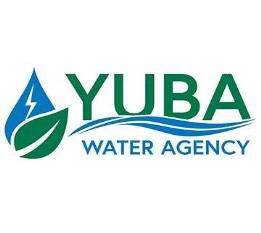 NOTICE OF AVAILABILITY (NOA)/NOTICE OF INTENT (NOI) TO ADOPT AN INITIAL STUDY/MITIGATED NEGATIVE DECLARATIONNARROWS 2 GENERATOR BACK-UP GSU TRANSFORMER CONCRETE PAD PROJECTIn accordance with the California Environmental Quality Act (CEQA) and the CEQA Guidelines, YWA prepared a Draft Initial Study/Mitigated Negative Declaration (IS/MND) that identifies and evaluates the environmental impacts of the Narrows 2 Generator Back-up GSU Transformer Concrete Pad Project.Project Title: Narrows 2 Generator Back-up GSU Transformer Concrete Pad Project.Project Location: The Proposed Project site is located on YCWA-owned lands adjacent to Englebright Dam and approximately one-half mile, up a steep road, from the Narrows 2 Powerhouse (powerhouse).  Project Description: YCWA owns and operates the Narrows 2 powerhouse located 400 feet downstream of Englebright Dam. The powerhouse receives the water to drive its turbine from Englebright Reservoir. The powerhouse has one 55,000 kVA Toshiba Generator with an existing oil filled generator step up transformer (GSU transformer). YCWA is purchasing a replacement GSU transformer for the powerhouse since the existing GSU transformer is 1969 vintage design. The Proposed Project will construct a permanent location to house the existing (back-up) GSU transformer. Once the new transformer is installed at the powerhouse the back-up GSU transformer would be placed on the newly constructed concrete pad located ~1/2 mile from the powerhouse. The back-up GSU transformer would be used if the primary transformer needs replacement or repairs that necessitates it being taken to an off-site location. Construction would also include installation of two new power poles and electrical infrastructure needed to periodically test fans and pumps on the back-up GSU transformer.   Environmental Review and Public Comment: The circulation of the Draft IS/MND is to encourage written public comments. Interested persons can review the MND at the following physical location:Yuba CountyYuba County Clerk 915 8th StreetSuite 107Marysville, CA 95901The Draft IS/MND can be accessed online at the following location:https://ceqanet.opr.ca.gov/Search/Recent;  orhttps://www.yubawater.org/326/Public-NoticesTo request a PDF version of the document please contact Ellen Preece at: Robertson-Bryan, Inc. (916) 405-8919ellen@robertson-bryan.comThe comment period on the IS/MND closes on January 6, 2022 at 5:00 PM.Please submit comments to Jacob Vander Meulen, YCWA Environmental Compliance Officer at: jvandermeulen@yubawater.orgorJacob Vander Meulen Yuba Water Agency 1220 F StreetMarysville, CA 95901Intent to Consider Adoption of MND: On January 18, 2022 at 9:00 am, YCWA will consider adoption of a Mitigated Negative Declaration for the Proposed Project pursuant to CEQA. 